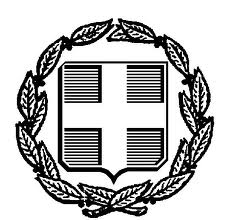               ΕΛΛΗΝΙΚΗ ΔΗΜΟΚΡΑΤΙΑ                                                      Ηράκλειο Αττικής, 7/12/2022             ΥΠΟΥΡΓΕΙΟ ΠΑΙΔΕΙΑΣ ΕΡΕΥΝΑΣ ΚΑΙ ΘΡΗΣΚΕΥΜΑΤΩΝ                                          Αρ. Πρωτ.   981                                      ΠΕΡΙΦΡΕΡΕΙΑΚΗ Δ/ΝΣΗ Π/ΘΜΙΑΣ ΚΑΙ Δ/ΘΜΙΑΣ ΕΚΠ/ΣΗΣ                                                                         ΑΤΤΙΚΗΣ                                                                                                                                                                      Δ/ΝΣΗ Δ/ΘΜΙΑΣ ΕΚΠ/ΣΗΣ Β΄ΑΘΗΝΑΣ                                                                                                         1ο ΓΥΜΝΑΣΙΟ ΗΡΑΚΛΕΙΟΥ ΑΤΤΙΚΗΣ                                                                                                      Πεύκων 50   Ηράκλειο Αττικής                                              ΠΡΟΣ: όλους τους ενδιαφερόμενους                                                   Τηλέφωνο 2102828922                                                                     ΠΡΟΚΗΡΥΞΗ                                                                                                  ΑΝΑΡΤΗΤΕΑ  ΣΤΟ ΔΙΑΔΙΚΤΥΟΠΡΟΚΗΡΥΞΗ ΠΡΟΣΚΛΗΣΗ ΕΚΔΗΛΩΣΗΣ ΕΝΔΙΑΦΕΡΟΝΤΟΣ                                                                    ΓΙΑ ΕΠΙΛΟΓΗ ΤΑΞΙΔΙΩΤΙΚΟΎ ΓΡΑΦΕΙΟΥΓια τη συμμετοχή  ομάδας μαθητών του σχολείου μας του 1ου Γυμνασίου Ηρακλείου Αττικής στο 7ο Μαθητικό Ευρωπαϊκό Συνέδριο που θα πραγματοποιηθεί στην πόλη Βερόνα της Ιταλίας υπό την αιγίδα του ΙΕΠ, καλούμε τα ενδιαφερόμενα ταξιδιωτικά γραφεία να εκδηλώσουν το ενδιαφέρον τους καταθέτοντας οικονομική προσφορά σε έντυπη μορφή εντός κλειστού φακέλου και όχι με e-mail ή fax. Με κάθε προσφορά κατατίθεται από το ταξιδιωτικό γραφείο απαραιτήτως και Υπεύθυνη Δήλωση ότι διαθέτει βεβαίωση συνδρομής των νομίμων προϋποθέσεων λειτουργίας τουριστικού γραφείου , η οποία βρίσκεται σε ισχύ. Οι προσφορές  θα κατατεθούν στο γραφείο του Διευθυντή μέχρι την  14/12/2022 ημέρα Τετάρτη και ώρα 12:00.                                                                                                                                            Προορισμός: Βερόνα  ( Ιταλία)                                                                                                                       Χρόνος: Ημερομηνία αναχώρησης 2 Μαρτίου 2023 και επιστροφή 5 Μαρτίου 2023                               ( τρεις (3) διανυκτερεύσεις).                                                                                             Προβλεπόμενος αριθμός συμμετεχόντων : 20 μαθητές και 2 συνοδοί καθηγητές. Μεταφορικό μέσο: α) πούλμαν τελευταίας πενταετίας με όλες τις απαραίτητες προδιαγραφές για όλες τις μεταφορές στην Ιταλία. β) αεροπλάνο: πτήσεις προς και από Μιλάνο ( όχι low cost) εταιρείες.                                                                                                 Η μεταφορά των μαθητών προς και από το αεροδρόμιο «Ελευθέριος Βενιζέλος» θα πραγματοποιηθεί με τη φροντίδα των γονέων τους.                                                         Κατηγορία καταλύματος : τριών αστέρων (3) εντός της πόλης των πόλεων διαμονής (Μιλάνο και Βερόνα). Διαμονή σε δίκλινα-τρίκλινα δωμάτια για τους μαθητές και μονόκλινα για τους συνοδούς καθηγητές, με πρωινό.                                                       Εκδρομές –ξεναγήσεις  βάσει προγράμματος σε συνδυασμό με το πρόγραμμα του Συνεδρίου.                                                                                                                           Υποχρεωτική Ασφάλιση Ευθύνης διοργανωτή, σύμφωνα με την κείμενη νομοθεσία. Ιατρική κάλυψη και πρόσθετη ασφάλιση κάλυψης εξόδων σε περίπτωση ατυχήματος ή ασθένειας.                                                                                                                        Η οικονομική προσφορά πρέπει να περιλαμβάνει την τελική συνολική τιμή του οργανωμένου ταξιδιού συμπεριλαμβανομένου και του Φ.Π.Α. , καθώς και την επιβάρυνση ανά μαθητή συμπεριλαμβανομένου και του Φ.Π.Α.                                                                                                                                                 Οι φάκελοι  των προσφορών των ταξιδιωτικών γραφείων θα αποσφραγιστούν και θα εξεταστούν από Επιτροπή Αξιολόγησης την 14/12/2022 και ώρα 12.30.                                                    Για τις ανάγκες του έργου θα επιλεγεί ένα ταξιδιωτικό γραφείο το οποίο θα υπογράψει σύμβαση οργανωμένου ταξιδιού (ιδιωτικό συμφωνητικό ) που θα συντάξει το σχολείο σύμφωνα με την κείμενη νομοθεσία.                                                                      Τέλος,  σε περίπτωση αθέτησης των όρων της συγκεκριμένης σύμβασης θα προβλέπεται ρήτρα κατά την υπογραφή της σύμβασης.                                                                                                       Ο ΔΙΕΥΘΥΝΤΗΣ                                                                                                   ΒΑΣΙΛΕΙΟΣ  ΚΕΛΙΔΗΣΠΡΟΓΡΑΜΜΑ ΤΕΤΡΑΗΜΕΡΗΣ ΕΚΠΑΙΔΕΥΤΙΚΗΣ ΕΚΔΡΟΜΗΣ                                          (ΕΥΡΩΠΑΪΚΟ ΜΑΘΗΤΙΚΟ ΣΥΝΕΔΡΙΟ) ΣΤΗΝ ΠΟΛΗ ΒΕΡΟΝΑ (ΙΤΑΛΙΑΣ)                        02/03/2023 – 05-03-20231η μέρα: 02/03/2023, Αθήνα-ΜιλάνοΣυγκέντρωση στο αεροδρόμιο και πτήση για Μιλάνο. Άφιξη στο αεροδρόμιο του Μιλάνου και επιβίβαση σε πούλμαν με προορισμό την πόλη του Μιλάνου. Περιήγηση στην πόλη και μεταφορά για τακτοποίηση στο ξενοδοχείο.2η μέρα: 03/03/2023, Μιλάνο-ΒερόναΠρωινό στο ξενοδοχείο στις 9:00 και αναχώρηση για την περιοχή της Βερόνας. Περιήγηση στην πόλη σύμφωνα με το πρόγραμμα του μαθητικού Συνεδρίου. Στη συνέχεια μεταφορά και τακτοποίηση στο ξενοδοχείο. 3η μέρα: 04/03/2023, ΒερόναΠρωινό στο ξενοδοχείο στις 9:00. περιήγηση στην πόλη σύμφωνα με το πρόγραμμα του μαθητικού συνεδρίου. Στη συνέχεια επιστροφή στο ξενοδοχείο.4η μέρα: 05/03/2023, Βερόνα-ΜιλάνοΠρωινό στο ξενοδοχείο στις 9:00 και αναχώρηση για Μιλάνο με ενδιάμεσες στάσεις. Στη συνέχεια μεταφορά στο αεροδρόμιο του Μιλάνου για την πτήση της επιστροφής στην Αθήνα.